THE INVENTORY2. Find the animals in the picture!mole, ladybird, butterfly, woodpecker, squirrel, mouse, stork, titmouse....................				.........................		............................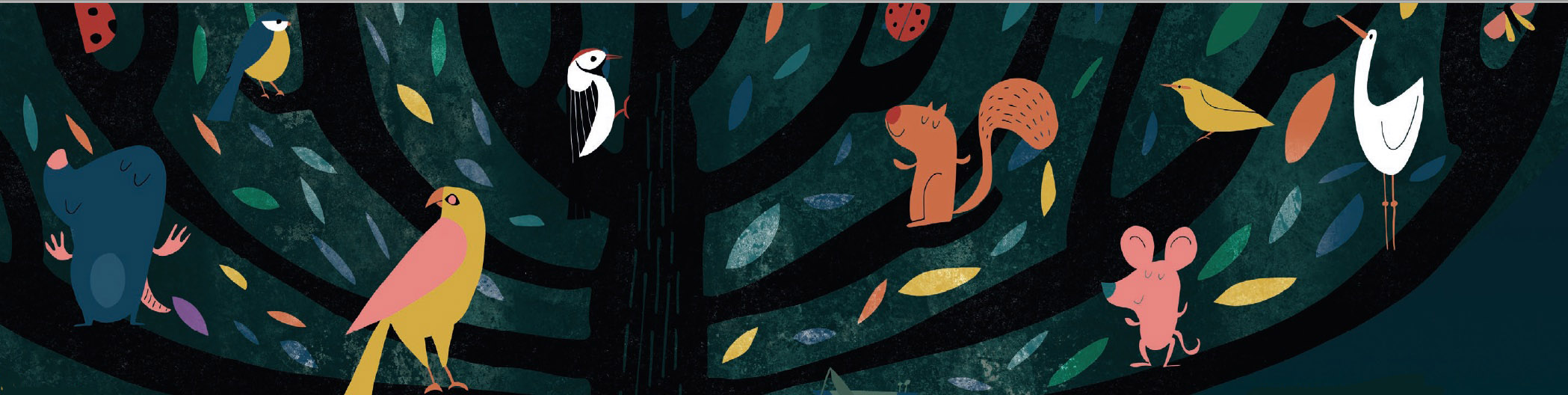 ............................				..............................		..............................		...............................			............................2. Draw the family tree of the Smiths!John Smith is 43 years old. He is a dentist. His wife, Emily is 39 and she is a secretary. They have three children. The eldest is Jane. She is 12 years old. The twins are Robert and Frank. They are 9 years old. The children love their grandparents. They often visit Emily’s parents, Rose and William, because they live nearby. John’s father, Edward died a few years ago, and his mother, Mary lives far away, but they often talk on the phone. Emily has a younger brother, Thomas. Thomas is married to Eve and they have a baby daughter, Helen. John does not have any brothers or sisters.